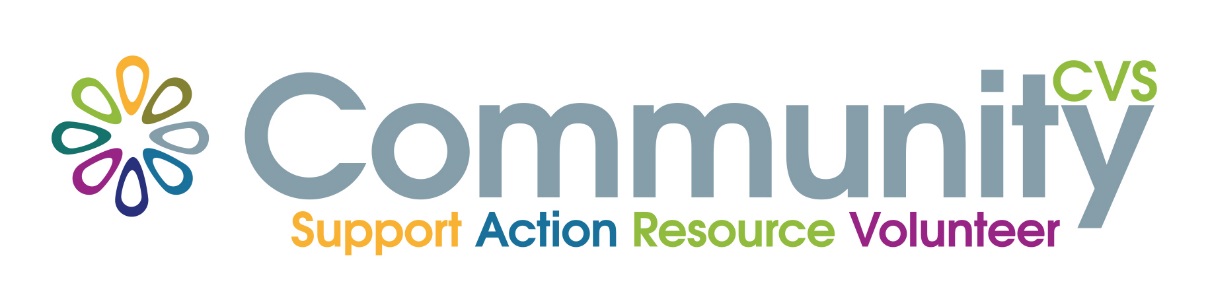 COMMUNITY CVS Annual General MeetingWednesday 10th May 2023Held atThe Grand Venue, 2 Harrison Street, Blackburn.  BB2 2JNat9.30amAgendaWelcome and introductionsCommunity CVS AGMMinutes of the last meeting 06/12/2021Trustees Annual ReportIndependent Audited Accounts 31 March 2022Appointment of AuditorsElection of the CommitteePlease refer to our website for supporting documents www.communitycvs.org.uk Summing up and Close